Membernumber   MEMBERSHIP FORMMEMBERSHIP FORMMEMBERSHIP FORMMEMBERSHIP FORMIn block letters, pleaseIn block letters, pleaseIn block letters, pleaseIn block letters, please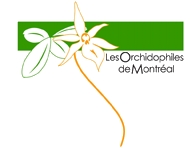 Year	1. Firstname, Name2. Firstname, NameAddressCityPhone # (Home)E-mail2023 - 2024.........................................................................................................................................................................................................................................................................................................................	Postal Code ............................(......) ...............................	(Work) (......) ..................................................................................................................................................................................................................2023 - 2024.........................................................................................................................................................................................................................................................................................................................	Postal Code ............................(......) ...............................	(Work) (......) ..................................................................................................................................................................................................................2023 - 2024.........................................................................................................................................................................................................................................................................................................................	Postal Code ............................(......) ...............................	(Work) (......) ..................................................................................................................................................................................................................www.orchidophilesmontreal.comNote : your membership and our activities run from September    to the following AugustSignature .........................................................................Send an email and e-transfer to orchidophilesmontreal@gmail.com or join a check payable to La Société des Orchidophiles de Montréaland send it with the form to 2173, rue de Bavière, Laval (Québec), H7M 4Y7 Signature .........................................................................Send an email and e-transfer to orchidophilesmontreal@gmail.com or join a check payable to La Société des Orchidophiles de Montréaland send it with the form to 2173, rue de Bavière, Laval (Québec), H7M 4Y7 Signature .........................................................................Send an email and e-transfer to orchidophilesmontreal@gmail.com or join a check payable to La Société des Orchidophiles de Montréaland send it with the form to 2173, rue de Bavière, Laval (Québec), H7M 4Y7 Signature .........................................................................Send an email and e-transfer to orchidophilesmontreal@gmail.com or join a check payable to La Société des Orchidophiles de Montréaland send it with the form to 2173, rue de Bavière, Laval (Québec), H7M 4Y7 